Acta número 08(ocho) correspondiente a la Octava Sesión de   la Comisión Edilicia de Promoción Económica, celebrada el día viernes 26 (veintiséis) de agosto del 2022 (dos mil veintidós), reunidos en el Salón de Sesiones del Pleno del H. Ayuntamiento de San Pedro Tlaquepaque, Jalisco.-------------------------------------------------------------------------------------------------------------------------------------------------------------------------------------------------------------------------------------------------------------------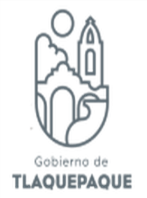 Buenas tardes a todas y todos en mi carácter de Regidor Presidente de la Comisión que nos ocupa les doy la bienvenida a la Octava Sesión Ordinaria de la Comisión Edilicia de Promoción Económica, así como al personal de la Secretaria del Ayuntamiento y el personal de la Dirección de Transparencia que nos acompañan. Me permito para dar inicio  a esta sesión correspondiente a la fecha de hoy 26 (veintiséis) de agosto del año 2022 (dos mil veintidós), estando debidamente constituidos en el Salón de Sesiones del Pleno ubicada en calle Independencia número 58 (cincuenta y ocho) en la colonia Centro perteneciente a la  Municipalidad de San Pedro Tlaquepaque, Jalisco; de conformidad y con fundamento en los arábigos 115 de nuestra Carta Magna en sus fracciones I  y II, así como el numeral 27 y 49 en su fracción II de la Ley de Gobierno y de la Administración Pública Municipal del Estado de Jalisco y en los artículos 73, 76, 77, 84, 108 del Reglamento de Gobierno y de la Administración Pública del Ayuntamiento Constitucional de San Pedro Tlaquepaque, Jalisco, vigente y aplicable.Como PRIMER PUNTO del orden del día me permito verificar que exista quórum legal para sesionar mediante el pase de lista de asistencia:Presidenta Municipal Vocal Mirna Citlalli Amaya de Luna---------------------------(  )Regidora Vocal Maria Patricia Meza Núñez----------------------------------- (presente)Regidora Vocal Alma Dolores Hurtado Castillo-------------------------------(presente)Regidor Vocal José Roberto García Castillo-----------------------------------(presente)Y él de la voz Regidor Braulio Ernesto García Pérez-------------------------(presente)Una vez constatada y nombrada la lista de asistencia doy cuenta que nos encontramos 4(cuatro) de los 5(cinco) integrantes de esta Comisión existiendo quórum para sesionar, mencionando que todos los acuerdos que se tomen aquí tendrán validez legal-------------------------------------------------------------------------------------------------------------------------------------------------------------------------------------------------------------------------------Informarles que mediante oficio 314/2022, se solicitó justificar la inasistencia de la Presidenta Municipal, toda vez que por motivos de agenda no le será posible asistir  a la presente sesión por lo que mediante votación económica solicito si están de acuerdo en justificar su inasistencia, favor de levantar su mano---------------------------------------------------------------APROBADO POR  UNANIMIDAD-------------------------------------------------------------------------------------------------------------------------------------------Conforme a lo establecido en el arábigo 90 del Reglamento de Gobierno y de la Administración Pública del Ayuntamiento Constitucional de San Pedro Tlaquepaque; siendo las 12(doce) horas con 08 (ocho) minutos se declara abierta la sesión, por lo que propongo el siguiente orden del día.Primero. -   Lista de asistencia y verificación del quórum legal para sesionar.Segundo. - Lectura y en su caso aprobación del orden del día.Tercero. -  Propuesta de iniciativa para estudio, análisis y dictaminación para modificar del artículo 92 fracción XVI del Reglamento del Gobierno y de la Administración Pública del Ayuntamiento Constitucional de San Pedro Tlaquepaque, ante la comisión que nos ocupa.Tercero bis. – Invitación para participar a cada uno de los integrantes de esta comisión, a fin de desarrollar trabajos eólicos en conjunto.Cuarto. -  Asuntos Generales.Quinto. - Clausura de la SesiónPor lo que mediante votación económica les pregunto a las y los integrantes de esta comisión si se aprueba el orden del día, tengan a bien levantar su mano.---------------------- APROBADO POR UNANIMIDAD--------------------------------------------------------------------------------------------------------------------- Una vez aprobado el PRIMER PUNTO con el pase de asistencia y el SEGUNDO PUNTO con la lectura y aprobación del mismo pasamos al siguiente punto ------------------------------------------------------------------------------------------------------------------------A fin de desahogar el TERCER PUNTO del orden del día, les informo que en estos momentos le harán circular la propuesta de iniciativa que les mencione hace un momento para que tengan a bien Ustedes en la siguiente Sesión que tengamos dar su punto de vista y por lo tanto si tienen a bien enriquecer la propuesta o hacer modificaciones o si también creen conveniente que no es necesaria esa propuesta, pues lo discutamos la siguiente Sesión; tienen ya en sus manos esa iniciativa que sería propuesta al Pleno del Ayuntamiento por parte de la Comisión y en la siguiente Sesión estaríamos debatiendo------------------------------------------------------------------------------------------------------------------------------------------------------------------------------------Como lo comentaba pasando al TERCER PUNTO BIS es la invitación que Ustedes como parte integrante de esta Comisión, Regidoras y Regidores tengan a bien en beneficio de las y los ciudadanos de Tlaquepaque, si tienen alguna propuesta encaminada a la Promoción Económica de San Pedro Tlaquepaque, si desean traerla para que la analicemos y la propongamos, para que en conjunto hagamos este trabajo y haya más beneficios para el Municipio; queda abierta esa propuesta para que en lo consecuente podamos trabajar en ese sentido-------------------------------------------------------------------------------------------------------------------------------------------Para continuar, como CUARTO PUNTO del orden del día asuntos generales, me permito preguntarles a las y los integrantes de esta comisión si tienen ¿algún asunto que tratar?-------------------------------Ninguno--------------------------------------------------------------------------------------------------------------------------------------------------------------------A fin de desahogar el QUINTO PUNTO DEL DIA del orden del día y no habiendo más asuntos que tratar se da por concluida esta Sesión siendo las 12(doce) horas con 11 (once) minutos del día viernes 26 (veintiséis) de agosto del año 2022(dos mil veintidós). ------------------------------------------------------------------------------------------------------------------------------------------------------------------------------------------------------------------------------------------------------------------------------------------------------------------------------------------------Muchas gracias por su asistencia compañeras y compañeros.ATENTAMENTE:SAN PEDRO TLAQUEPAQUE, JALISCO., AGOSTO DEL 2022._____________________________________REGIDOR BRAULIO ERNESTO GARCIA PÉREZPresidente de la Comisión Edilicia de Promoción Económica___________________________________PRESIDENTA MUNICIPAL MIRNA CITALLI AMAYA DE LUNAVocal de la Comisión Edilicia de Promoción Económica___________________________________REGIDORA MARIA PATRICIA MEZA NUÑEZVocal de la Comisión Edilicia de Promoción Económica___________________________________REGIDORA ALMA DOLORES HURTADO CASTILLOVocal de la Comisión Edilicia de Promoción Económica                     ____________________________________             REGIDOR JOSÉ ROBERTO GARCÍA CASTILLO                             Vocal de la Comisión Edilicia de Promoción Económica